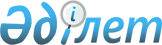 Бейнеу аудандық мәслихатының 2020 жылғы 13 қаңтардағы № 45/362 "2020 - 2022 жылдарға арналған Есет ауылының бюджеті туралы" шешіміне өзгерістер енгізу туралыМаңғыстау облысы Бейнеу аудандық мәслихатының 2020 жылғы 14 желтоқсандағы № 57/462 шешімі. Маңғыстау облысы Әділет департаментінде 2020 жылғы 22 желтоқсанда № 4392 болып тіркелді
      Қазақстан Республикасының 2008 жылғы 4 желтоқсандағы Бюджет кодексіне, Қазақстан Республикасының 2001 жылғы 23 қаңтардағы "Қазақстан Республикасындағы жергілікті мемлекеттік басқару және өзін-өзі басқару туралы" Заңына және Бейнеу аудандық мәслихатының 2020 жылғы 2 желтоқсандағы № 56/451 "Бейнеу аудандық мәслихатының 2019 жылғы 31 желтоқсандағы № 44/354 "2020 – 2022 жылдарға арналған аудандық бюджет туралы" шешіміне өзгерістер енгізу туралы" шешіміне (нормативтік құқықтық актілерді мемлекеттік тіркеу Тізілімінде № 4352 болып тіркелген) сәйкес, Бейнеу аудандық мәслихаты ШЕШІМ ҚАБЫЛДАДЫҚ:
      1. "2020 – 2022 жылдарға арналған Есет ауылының бюджеті туралы" Бейнеу аудандық мәслихатының 2020 жылғы 13 қаңтардағы № 45/362 шешіміне (нормативтік құқықтық актілерді мемлекеттік тіркеу Тізілімінде № 4120 болып тіркелген, 2020 жылғы 27 қаңтарда Қазақстан Республикасы нормативтік құқықтық актілерінің эталондық бақылау банкінде жарияланған) келесідей өзгерістер енгізілсін:
      көрсетілген шешімнің 1 тармағы келесідей мазмұнда жаңа редакцияда жазылсын:
      "1. 2020 – 2022 жылдарға арналған Есет ауылының бюджеті тиісінше осы шешімнің 1, 2 және 3 қосымшаларына сәйкес, оның ішінде 2020 жылға келесідей көлемдерде бекітілсін:
      1) кірістер – 25 278 мың теңге, оның ішінде:
      салықтық түсімдер бойынша – 535,0 мың теңге;
      салықтық емес түсімдер бойынша – 0 теңге;
      негізгі капиталды сатудан түсетін түсімдер бойынша – 0 теңге;
      трансферттердің түсімдері бойынша – 24 743,0 мың теңге;
      2) шығындар – 25 278,0 мың теңге;
      3) таза бюджеттік кредиттеу – 0 теңге:
      бюджеттік кредиттер – 0 теңге;
      бюджеттік кредиттерді өтеу – 0 теңге;
      4) қаржы активтерімен операциялар бойынша сальдо – 0 теңге:
      қаржы активтерін сатып алу – 0 теңге;
      мемлекеттің қаржы активтерін сатудан түсетін түсімдер – 0 теңге;
      5) бюджет тапшылығы (профициті) – 0 теңге;
      6) бюджет тапшылығын қаржыландыру (профицитін пайдалану) – 0 теңге:
      қарыздар түсімі – 0 теңге;
      қарыздарды өтеу – 0 теңге;
      бюджет қаражатының пайдаланылатын қалдықтары – 0 теңге.";
      2 тармақ келесідей мазмұнда жаңа редакцияда жазылсын:
      "2. Аудандық бюджеттен 2020 жылға арналған Есет ауылының бюджетіне 24 743,0 мың теңге сомасында субвенция бөлінгені қаперге алынсын.";
      көрсетілген шешімнің 1 қосымшасы осы шешімнің қосымшасына сәйкес жаңа редакцияда жазылсын.
      2. "Бейнеу аудандық мәслихатының аппараты" мемлекеттік мекемесі (аппарат басшысы Ж.Оспанов) осы шешімнің әділет органдарында мемлекеттік тіркелуін, оның бұқаралық ақпарат құралдарында ресми жариялануын қамтамасыз етсін.
      3. Осы шешімнің орындалуын бақылау Бейнеу аудандық мәслихатының экономика және бюджет мәселелері жөніндегі тұрақты комиссиясына жүктелсін (К.Т.Таргынов).
      4. Осы шешім 2020 жылдың 1 қаңтарынан бастап қолданысқа енгізіледі. 2020 жылға арналған Есет ауылының бюджеті
					© 2012. Қазақстан Республикасы Әділет министрлігінің «Қазақстан Республикасының Заңнама және құқықтық ақпарат институты» ШЖҚ РМК
				
      Сессия төрағасы 

Ш.Азанов

      Бейнеу аудандық мәслихатының хатшысы 

А.Ұлұқбанов
Бейнеу аудандық мәслихатының2020 жылғы 14 желтоқсандағы№ 57/462 шешіміне қосымшаБейнеу аудандық мәслихатының2020 жылғы 13 қаңтардағы№ 45/362 шешіміне 1 қосымша
Санаты
Санаты
Санаты
Санаты
Санаты
Сомасы, мың теңге
Сыныбы
Сыныбы
Сыныбы
Сыныбы
Сомасы, мың теңге
Кіші сыныбы
Кіші сыныбы
Кіші сыныбы
Сомасы, мың теңге
Атауы
Сомасы, мың теңге
1. Кірістер
25 278,0
1
Салықтық түсімдер
535,0
01
Табыс салығы
3,0
2
Жеке табыс салығы
3,0
04
Меншікке салынатын салықтар
532,0
1
Мүлікке салынатын салықтар
29,0
3
Жер салығы
15,0
4
Көлік құралдарына салынатын салық
488,0
4
Трансферттердің түсімдері
24 743,0
02
Мемлекеттік басқарудың жоғары тұрған органдарынан түсетін трансферттер
24 743,0
3
Аудандардың (облыстық маңызы бар қаланың) бюджетінен трансферттер
24 743,0
Функционалдық топ
Функционалдық топ
Функционалдық топ
Функционалдық топ
Функционалдық топ
Сомасы, мың теңге
Бюджеттік бағдарламалардың әкімшісі
Бюджеттік бағдарламалардың әкімшісі
Бюджеттік бағдарламалардың әкімшісі
Бюджеттік бағдарламалардың әкімшісі
Сомасы, мың теңге
Бағдарлама
Бағдарлама
Бағдарлама
Сомасы, мың теңге
Атауы
Сомасы, мың теңге
2. Шығындар
25 278,0
01
Жалпы сипаттағы мемлекеттiк қызметтер
21 238,0
124
Аудандық маңызы бар қала, ауыл, кент, ауылдық округ әкімінің аппараты
21 238,0
001
Аудандық маңызы бар қала, ауыл, кент, ауылдық округ әкімінің қызметін қамтамасыз ету жөніндегі қызметтер
21 238,0
07
Тұрғын үй-коммуналдық шаруашылық
4 040,0
124
Аудандық маңызы бар қала, ауыл, кент, ауылдық округ әкімінің аппараты
4 040,0
008
Елді мекендердегі көшелерді жарықтандыру
410,0
009
Елді мекендердің санитариясын қамтамасыз ету
480,0
011
Елді мекендерді абаттандыру мен көгалдандыру
3 150,0
3. Таза бюджеттік кредиттеу
0,0
Бюджеттік кредиттер
0,0
Бюджеттік кредиттерді өтеу
0,0
4. Қаржы активтерімен операциялар бойынша сальдо
0,0
Қаржы активтерін сатып алу
0,0
Мемлекеттің қаржы активтерін сатудан түсетін түсімдер
0,0
5. Бюджет тапшылығы (профициті)
0,0
6. Бюджет тапшылығын қаржыландыру (профицитін пайдалану)
0,0
Қарыздар түсімдері
0,0
Қарыздарды өтеу
0,0
8
Бюджет қаражатының пайдаланылатын қалдықтары
0,0
01
Бюджет қаражаты қалдықтары
0,0
1
Бюджет қаражатының бос қалдықтары
0,0